НОВОСТЬСвоевременная регистрация прав и межевание защитят собственностьВ Кадастровую палату по Липецкой области часто поступают обращения граждан, связанные с вопросами согласования местоположения границ земельных участков. Директор  учреждения Татьяна Мельникова  поясняет, как проводится данная процедура и почему так важно определить границы своего участка.
            Как отметила Татьяна Мельникова, согласование местоположения границ проводится только с теми лицами, кто владеет земельным участком на праве собственности, постоянного (бессрочного) пользования, пожизненного владения либо аренды сроком больше пяти лет. Если право на объект недвижимости не оформлено, в данном случае сосед по участку, проводящий межевание, согласовывать границы не обязан, и вполне может нарушить чьи-то права, “прихватив” кусок земли. А дальше справедливость восстановит только суд, а это – долгие месяцы тяжб, значительные расходы на экспертизу.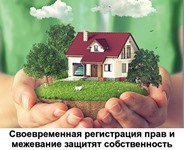 Извещение о согласовании может быть вручено лично под расписку, направлено почтовым отправлением (заказным письмом) либо через публикацию в газете. Если собственник вдруг переехал, не оповестив управление Росреестра о смене места жительства, то оповещение он скорее всего получит на старый адрес, т.е., может не получить в руки вообще. Либо кадастровый инженер опубликует объявление в газету. Если через месяц ему не направлены возражения, граница считается согласованной. Поэтому рекомендуется внести свой актуальный контактный адрес в сведения Единого государственного реестра  недвижимости, и дать согласие на использование своих персональных данных, для чего нужно обратиться в любое МФЦ.«Если же акт согласования получен, то встает вопрос: подписывать или нет. У гражданина есть право потребовать согласование местоположения границ с их установлением на местности. Иными словами, ему должны показать, где проходит граница, и как она отображается на чертеже. При этом акт согласования всегда должен быть представлен на оборотной стороне чертежа границ земельного участка, никогда не подписывайте акт без чертежа», – подчеркнула Татьяна Мельникова.
            При несогласии собственника с указанной границей необходимо написать письменное возражение. Кадастровая палата напоминает: самая лучшая защита прав собственников земельных участков – зарегистрировать право и провести процедуру межевания.Пресс-служба филиала ФГБУ «ФКП Росреестра» по Липецкой области